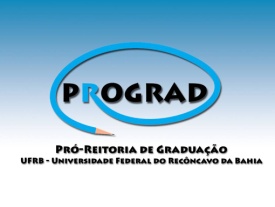 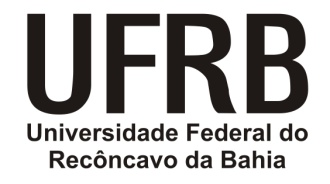 PLANO DE ATIVIDADES DO ESTÁGIÁRIOANEXO V DO EDITAL 23/2012INFORMAMOS QUE O PRESENTE PLANO DE ATIVIDADES DEVE SER ANEXADO AO TERMO DE COMPROMISSO1. DADOS REFERENTES AO LOCAL DE ESTÁGIO:Unidade/Setor:_____________________________________________ Telefone: ___________Nome do Supervisor:  ___________________________________________________________Cargo ou Função do Supervisor: ___________________________________________________Formação Profissional do Supervisor: ______________________________________________E-mail do Supervisor: ___________________________________________________________2. DESENVOLVIMENTO3.1 - Atividades previstas _________________________________________________________________________________________________________________________________________________________________________________________________________________________________________________________________________________________________________________________________________________________________________________________________________________________________________________________________________________________________________________________________________________________________________________________________________________________________________________________________________________________, ________/ _________/ ____________________________________________Assinatura do Supervisor_____________________________________Assinatura do Discente____________________________________Assinatura do Docente Orientador____________________________________Assinatura do Docente Orientador